ПРАВИТЕЛЬСТВО РОССИЙСКОЙ ФЕДЕРАЦИИПОСТАНОВЛЕНИЕот 26 августа 2013 г. N 730ОБ УТВЕРЖДЕНИИ ПОЛОЖЕНИЯО РАЗРАБОТКЕ ПЛАНОВ МЕРОПРИЯТИЙ ПО ЛОКАЛИЗАЦИИ И ЛИКВИДАЦИИПОСЛЕДСТВИЙ АВАРИЙ НА ОПАСНЫХ ПРОИЗВОДСТВЕННЫХ ОБЪЕКТАХВ соответствии с Федеральным законом "О промышленной безопасности опасных производственных объектов" Правительство Российской Федерации постановляет:1. Утвердить прилагаемое Положение о разработке планов мероприятий по локализации и ликвидации последствий аварий на опасных производственных объектах.2. Настоящее постановление вступает в силу с 1 января 2014 г.Председатель ПравительстваРоссийской ФедерацииД.МЕДВЕДЕВУтвержденопостановлением ПравительстваРоссийской Федерацииот 26 августа 2013 г. N 730ПОЛОЖЕНИЕО РАЗРАБОТКЕ ПЛАНОВ МЕРОПРИЯТИЙ ПО ЛОКАЛИЗАЦИИ И ЛИКВИДАЦИИПОСЛЕДСТВИЙ АВАРИЙ НА ОПАСНЫХ ПРОИЗВОДСТВЕННЫХ ОБЪЕКТАХ1. Настоящее Положение устанавливает порядок разработки планов мероприятий по локализации и ликвидации последствий аварий на опасных производственных объектах (далее - планы мероприятий) и требования к их содержанию.2. Планы мероприятий разрабатываются в целях обеспечения готовности организаций, эксплуатирующих опасные производственные объекты, к действиям по локализации и ликвидации последствий аварий на таких объектах.3. Планы мероприятий разрабатываются для опасных производственных объектов, указанных в пункте 2 статьи 10 Федерального закона "О промышленной безопасности опасных производственных объектов" (далее - объекты).4. План мероприятий разрабатывается для объекта, зарегистрированного в государственном реестре опасных производственных объектов.В случае если 2 и более объекта, эксплуатируемых одной организацией, расположены на одном земельном участке или на смежных земельных участках, организация, эксплуатирующая эти объекты, вправе разрабатывать единый план мероприятий.5. Срок действия планов мероприятий составляет:а) для шахт угольных и объектов, на которых ведутся горные работы в подземных условиях, - 6 месяцев;б) для объектов, на которых ведутся открытые горные работы или работы по обогащению полезных ископаемых, - 1 год;в) для объектов I класса опасности - 2 года (за исключением объектов, указанных в подпунктах "а" и "б" настоящего пункта);г) для объектов II класса опасности - 3 года (за исключением объектов, указанных в подпунктах "а" и "б" настоящего пункта);д) для объектов III класса опасности - 5 лет (за исключением объектов, указанных в подпунктах "а" и "б" настоящего пункта).6. В случае если в отношении расположенных на одном земельном участке или на смежных земельных участках 2 и более объектов, для которых пунктом 5 настоящего Положения установлены различные сроки действия планов мероприятий, разрабатывается единый план мероприятий, срок его действия устанавливается равным наименьшему сроку, предусмотренному указанным пунктом в отношении этих объектов.7. Планы мероприятий пересматриваются:а) не менее чем за 15 календарных дней до истечения срока действия предыдущего плана мероприятий;б) не позднее 1 месяца после:реконструкции, технического перевооружения объекта или внесения изменений в технологию производства;внесения изменений в применяемые при осуществлении производственного контроля за соблюдением требований промышленной безопасности на объекте методики (методы) измерений или типы средств измерений;внесения изменений в системы управления технологическими процессами на объекте;ввода новых или закрытия отработанных участков горных выработок, внесения изменений в схемы вентиляции на них, а также после изменения путей выхода работников при аварии;в) в соответствии с актом технического расследования причин аварии на объекте;г) по предписанию федерального органа исполнительной власти в области промышленной безопасности или его территориального органа в случае выявления несоответствия сведений, содержащихся в плане мероприятий, сведениям, полученным в ходе осуществления федерального государственного надзора в области промышленной безопасности, или в случае выявления новых факторов риска по результатам технического расследования причин аварий на иных аналогичных объектах.8. Планы мероприятий утверждаются руководителями (заместителями руководителей) организаций, эксплуатирующих объекты, либо руководителями обособленных подразделений юридических лиц (в случаях, предусмотренных положениями о таких обособленных подразделениях).9. Планы мероприятий согласовываются руководителями профессиональных аварийно-спасательных служб или профессиональных аварийно-спасательных формирований, с которыми заключен договор на обслуживание объектов.10. План мероприятий предусматривает:а) возможные сценарии возникновения и развития аварий на объекте;б) достаточное количество сил и средств, используемых для локализации и ликвидации последствий аварий на объекте (далее - силы и средства), соответствие имеющихся на объекте сил и средств задачам ликвидации последствий аварий, а также необходимость привлечения профессиональных аварийно-спасательных формирований;в) организацию взаимодействия сил и средств;г) состав и дислокацию сил и средств;д) порядок обеспечения постоянной готовности сил и средств к локализации и ликвидации последствий аварий на объекте с указанием организаций, которые несут ответственность за поддержание этих сил и средств в установленной степени готовности;е) организацию управления, связи и оповещения при аварии на объекте;ж) систему взаимного обмена информацией между организациями - участниками локализации и ликвидации последствий аварий на объекте;з) первоочередные действия при получении сигнала об аварии на объекте;и) действия производственного персонала и аварийно-спасательных служб (формирований) по локализации и ликвидации аварийных ситуаций;к) мероприятия, направленные на обеспечение безопасности населения;л) организацию материально-технического, инженерного и финансового обеспечения операций по локализации и ликвидации аварий на объекте.11. План мероприятий состоит из общих и специальных разделов.12. Общие разделы плана мероприятий содержат:а) характеристику объектов, в отношении которых разрабатывается план мероприятий;б) возможные сценарии возникновения и развития аварий на объектах, а также источники (места) возникновения аварий;в) характеристики аварийности, присущие объектам, в отношении которых разрабатывается план мероприятий, и травматизма на таких объектах.13. Специальные разделы плана мероприятий:а) разрабатываются на основании сведений, содержащихся в общих разделах плана мероприятий;б) определяют порядок действий в случае аварии на объекте в соответствии с требованиями, установленными федеральными нормами и правилами в области промышленной безопасности.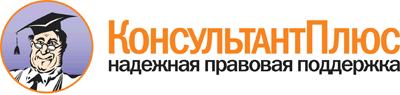  Постановление Правительства РФ от 26.08.2013 N 730
"Об утверждении Положения о разработке планов мероприятий по локализации и ликвидации последствий аварий на опасных производственных объектах" Документ предоставлен КонсультантПлюс

www.consultant.ru 

Дата сохранения: 21.12.2016 
 